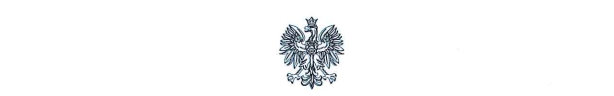 L U B U S K I    K U R A T O R   O Ś W I A T YGorzów Wielkopolski, 24 kwietnia 2020 r.Szanowni Państwo Absolwenci Liceów i Techników, Dyrektorzy i Nauczyciele województwa lubuskiegoŻycie jest biegiem, staraj się o to, abyś je dokończyłAdam AsnykDrodzy Absolwenci Liceów i Techników, dziś kończy się ważny etap Waszego życia. Pracując wytrwale, zdobyliście wiedzę i umiejętności, które pozwolą Wam przystąpić do egzaminu dojrzałości. Przed Wami okres wytężonej pracy, matura, a po niej jeszcze kilka lat nauki i … dorosłe życie. Niech każdy z Was, Drodzy Absolwenci, obierze właściwą drogę życiową, trafi na wymarzoną uczelnię oraz dojdzie do zamierzonego celu. Mam nadzieję, że Wasz „bieg” będzie szczęśliwy i bez upadków. Życzę Wam tego z całego serca. Słowa podziękowania kieruję do Dyrektorów i Nauczycieli. Wyrażam Państwu swą wdzięczność za codzienny trud. Dziękuję i życzę wszystkiego dobrego.Lubuski Kurator Oświaty Ewa Rawa 